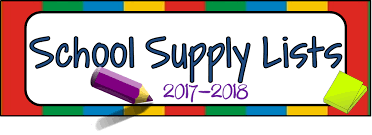 Kindergarten4 dozen #2 yellow pencils (No mechanical pencils) 4 glue sticks4 boxes of Crayola crayons (24 pack)4 Clorox disinfectant wipes4 boxes of tissues4 plastic pocket folders (red, green, blue, yellow) 2 packs of dry erase markers (4 count)2 pink erasers2 packs of index cards (3 x 5) 2 bottles of hand sanitizer 1 pack of zip lock bags (if last name ends in A-M: sandwich sized baggies; if last name ends with N-Z: gallon sized baggies) 1 pair of scissors 1 pair of headphones- NO earbuds (Scholar’s name will be labeled on them)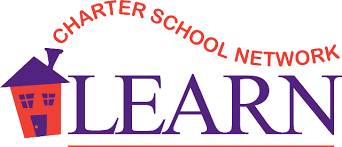 